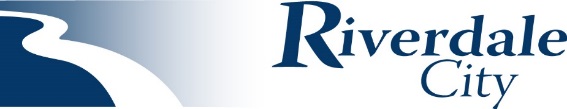 RIVERDALE CITYPLANNING COMMISSIONPUBLIC HEARING NOTICERiverdale City Planning Commission gives notice that on Tuesday, January 11, at 6:00 p.m., at the Riverdale City Civic Center, 4600 South Weber River Drive, Riverdale, Utah, the City Council will hold a public hearing to receive and consider public comments regarding the following: Proposed Rezone Request from Agricultural (A-1) Zoning to Single-Family Residential (R-1-6) Zoning for properties located at approximately 1570 West Ritter Drive, Riverdale, Utah 84405, as requested by Riverdale City.The public is invited to review and inspect all information available concerning such proposal(s) at the Riverdale City Offices during the regular office hours, 8:00 a.m. to 5:00 p.m. Monday through Friday.  The public or any interested parties may present written or oral testimony to the Riverdale City Council concerning the proposed action at the aforementioned time and place.________________________________________________________________________________________________	Certificate of PostingThe undersigned, duly appointed City Recorder, does hereby certify that the above notice and agenda was posted within the Riverdale City limits on this 30th day of December, 2021 at the following locations: 1) Riverdale City Hall Noticing Board 2) Riverdale City website at http://www.riverdalecity.com/ 3) the Public Notice Website: http://www.utah.gov/pmn/index.html . This notice is scheduled to be published in the Standard Examiner on Tuesday, January 4, 2022. Michelle Marigoni
Riverdale City Recorder